KEMENTRIAN AGAMA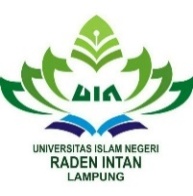 UNIVERSITAS ISLAM NEGERI RADEN INTAN LAMPUNGFAKULTAS DAKWAH DAN ILMU KOMUNIKASIAlamat: Jl. Let. Kol. H. Endro Sukarame I Badar Lampung (0721) 704030DAFTAR HADIR MUNAQOSYAHNama		: Ayu NovianaNPM		: 1441040114Jurusan	: Bimbingan dan Konseling IslamFakultas	: Dakwah dan Ilmu KomunikasiJudul Skripsi   :	Pola Layanan Bimbingan Sosial Pada Remaja di Unit Pelaksanaan Teknik Dinas Pelayanan Sosial Bina Remaja Radin Intan LampungBandar Lampung, 04 Mei 2019 Ketua Jurusan BKIDr. Hj. Rini Setiawati, S. Ag, M. Sos. INIP. 197209211998032002KEMENTRIAN AGAMAUNIVERSITAS ISLAM NEGERI RADEN INTAN LAMPUNGFAKULTAS DAKWAH DAN ILMU KOMUNIKASIAlamat: Jl. Let. Kol. H. Endro Sukarame I Badar Lampung (0721) 704030KARTU KONSULTASI SKRIPSINama			: Ayu NovianaNPM			: 1441040114Jurusan		: Bimbingan dan Konseling IslamPembimbing I		: Hepi Riza Zen, SH, MH Pembimbing II	: Mubasit, S.Ag, MMJudul Skripsi               : Pola Layanan Bimbingan Sosial Pada Remaja di Unit Pelaksanaan Teknik Dinas Pelayanan Sosial Bina Remaja Radin Intan LampungBandar Lampung, 04 Mei 2019 Ketua Jurusan BKIDr. Hj. Rini Setiawati, S. Ag, M. Sos. INIP. 197209211998032002NoTanggalNama MahasiswaNotulenParaf113 Agustus 2018Miftahul KhoriyahUmi Aisyah. M. Pd. I224 Oktober 2018LutfiahUmi Aisyah. M. Pd. I326 Oktober 2018Tina Desi Arema SariUmi Aisyah. M. Pd. I430 Oktober 2018Dwi SafitriZulkarnain.S.Ag.M.Kom.I519 November 2018Resi Amalia SariUmi Aisyah. M. Pd. INoTanggal KonsultasiKeterangan KonsultasiParaf PembimbingPemb. 1Pemb. II122 Juni 2018Bimbingan Judul202 Juli 2018316 Juli 2018ACC Proposal428 September 2018Seminar Proposal510 Oktober 2018Perbaikan Seminar630 Oktober 2018722 Desember 2018Bimbingan Bab 1 s/d 2806 Januari 2019Bimbingan Bab 1 s/d V904 Juli 2019ACC Munaqosyah